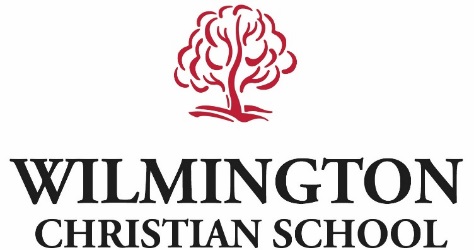 Eighth Grade Supply ListThe following items are needed for all classes:Blue or black pensRed marking pens5 fine-tipped Expo dry erase markersPencils (If mechanical pencils are chosen, please supply lead for the pencil.)Markers4 different colored highlightersLibrary Card (from your local public library)CalculatorBible:ESV Bible1” 3-ring binder5 Tab dividers, labeled:  DBR, MV, Notes, HW/CW, Graded WorkMath:1 1/2” 3-ring binder5 tab dividers labeled:  Notes, Homework, Quizzes, Tests, and Saved ItemsIndex cardsScientific Calculator (for basic operations)*For Honors Algebra I, one of the following is required:  TI83 Plus, TI84, TI84 Plus, TI Four Function Calculator with Square Roots etc.English:1” 3-ring binder5 Tab dividers, labeled:  Class, Vocab, Grammar, Reading, Writing1 1-subject composition book (or spiral notebook)Social Studies:1” 3-ring binder3 dividers tabs: class notes, homework, graded work colored pencils (to be turned in to the teacher) scissors 2 packets of loose leaf paperEarth Science:1” 3-ring binder4 Tab dividers, labeled:  Notes, Homework, Classwork/Labwork, Tests/QuizzesBasic Spanish II:1 Section in a 3-ring binderArt:Spiral Sketchbook (9x12) – 75 pages minimum1 large kneaded eraserTechnology Education:Spiral Notebook (with pockets)Dress for MS Band and/or Chorus:Black School Uniform PantsWhite Long-Sleeve Oxford WCS Shirt (boys) or ¾ Sleeve WCS Blouse (girls)WCS Tie (boys)Black Dress Shoes and Socks (no sneakers)MS Chorus Members need a ½” black 3-ring binder	